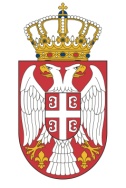 REPUBLIKA SRBIJAMINISTARSTVO FINANSIJAUPRAVA ZA SPREČAVANjE PRANjA NOVCAResavska 24BeogradKONKURSNA DOKUMENTACIJAZA JAVNU NABAVKU MALE VREDNOSTI DOBARA,„McAfee licence“ JAVNA NABAVKA BROJ: JNMV/2-2019Beograd, april 2019. godineNa osnovu čl. 39. Zakona o javnim nabavkama („Sl. glasnik RS“, br. 124/12, 14/15 i 68/15 - u daljem tekstu: Zakon), čl. 6. Pravilnika o obaveznim elementima konkursne dokumentacije u postupcima javnih nabavki i načinu dokazivanja ispunjenosti uslova („Sl. glasnik RS“, br. 86/15), Odluke o pokretanju postupka za javnu nabavku male vrednosti dobara broj JNMV/2- 2019, delovodni broj 05-260/2019 od 22. aprila 2019. godine i Rešenja o obrazovanju komisije za javnu nabavku male vrednosti dobara JNMV/2- 2019, delovodni broj 05- 260/1/2019 od 22. aprila 2019. godine pripremljena je:KONKURSNA DOKUMENTACIJA- za javnu nabavku male vrednosti dobara - „McAfee licence“ JAVNA NABAVKA BROJ: JNMV/2- 2019Konkursna dokumentacija sadrži:Ukupno strana: 41NAPOMENA:Prilikom pripreme ponude, molimo da predmetnu konkursnu dokumentaciju detaljno proučite i u svemu postupite po njoj. Za dodatne informacije i objašnjenja, potrebno je da se blagovremeno obratite naručiocu.Zaiteresovana lica dužna su da prate Portal javnih nabavki i internet stranicu naručioca kako bi blagovremeno bili obavešteni o izmenama, dopunama i pojašnjenjima konkursne dokumentacije, s obzirom da je naručilac u skladu sa članom 63. stav 1. Zakona dužan da sve izmene i dopune konkursne dokumentacije, kao objavi na Portalu javnih nabavki i na svojoj internet stranici.U skladu sa članom 63. stav 2. i 3. Zakona, naručilac će dodatne informacije ili pojašnjenja u vezi sa pripremanjem ponude, objaviti na Portalu javnih nabavki i na svojoj internet stranici.I  OPŠTI PODACI O JAVNOJ NABAVCI1. Podaci o naručiocuNaručilac: Uprava za sprečavanje pranja novcaAdresa: Resavska 24,  BeogradInternet stranica: www.apml.gov.rsPIB: 104193379M.B.: 17862146Šifra delatnosti: 8411Tekući račun: 840-1620-212. Vrsta postupka javne nabavkePredmetna javna nabavka se sprovodi u postupku javne nabavke male vrednosti u skladu sa Zakonom i podzakonskim aktima koji uređuju ovu oblast.3. Predmet nabavke, naziv i oznaka iz opšteg rečnika nabavke:Predmet javne nabavke je nabavka dobara-  McAfee licence  za  potrebe Ministarstva finansija, Uprave za sprečavanje pranja novca, Beograd,Resavska 24.Naziv i oznaka iz opšteg rečnika nabavke: ORN: 48732000 – Programski paketi za sigurnost podata. Procenjena vrednost javne nabavke iznosi 1.000.000,00 dinara bez PDV.Ponuđena dobra moraju u celini da odgovaraju zahtevima iz konkursne dokumentacije.Ponuđači mogu podneti ponudu samo za celokupnu nabavku. Konkursna dokumentacija sadrži potrebne informacije i uputstva za sastavljanje ponude. Ponuđači su dužni da pažljivo pročitaju konkursnu dokumentaciju i obrasce popune, overe pečatom i potpišu prema priloženim uputstvima.4. PartijeJavna nabavka nije oblikovana po partijama.5. Naznake i napomene o sprovođenju postupka:Postupak se sprovodi radi zaključenja ugovora o javnoj nabavci.Javna nabavka nije rezervisana.  6. Kontakt osoba Sve dodatne informacije u vezi sa pripremanjem ponude ponuđač može u pisanom obliku tražiti od naručioca najkasnije 5 (pet) dana pre isteka roka za podnošenje ponude.Lice za kontakt: Nataša KostićE-mail adresa: nkostic@apml.gov,rstelefon/faks: 011/735-9031, 011/362-8333II  PODACI O PREDMETU JAVNE NABAVKE1. Predmet javne nabavkePredmet javne nabavke broj JNMV/2- 2019 je nabavka dobara: McAfee licence.Naziv i oznaka iz opšteg rečnika nabavke: ORN: 48732000 – Programski paketi za sigurnost podata III  TEHNIČKA SPECIFIKACIJAPredmet nabavke: „McAfee licence“- obnova licenciTehnička specifikacija: Naručilac poseduje McAfee antivirus rešenje i potrebno je izvršiti nabavku licenci i podrške za period od godinu dana za „McAfee Complete Endpoint Protection- Business“ koji sadrži sledeće module:Endpoint Security (ENS Multiplatform)Adaptive Threat Prevention moduleDynamic Application ContainmentReal ProtectSecurity for Email ServersDevice ControlDrive Encryption, File &Removable Media ProtectionMcAfee Security for Microsoft SharePiontVirusScan Enterprise for StorageApplication Control for PCsePolicy Orchestrator (on-premises)VirusScan EnterpriseVirusScan Enterprise for LinuxVirusScan for MacVirusScan Command LineSiteAdvisor Enterprise with Web FilteringEndpoint Intelligence AgentDesktop FirewallHost Intrusion Prevention for Desktops		Posebni zahtevi naručioca: Ponuđač je dužan da:isporuči licencne ključeve i licencne sertifikate u roku od 5 dana od dana potpisivanja ugovora sa naručiocem;izvrši implementaciju proizvoda i licenci;obezbedi, instalira i učini dostupnim sve aktivne dopune softvera;izvrši implementaciju rešenja bez prekida u antivirusnoj zaštiti u roku od 1 radnog dana;ponuđač je dužan da pruži i tehničku podršku u periodu od godinu dana od dana aktiviranja licenci, u vidu 100 radnih sati u prostorijama naručioca, besplatne podrške telefonom i elektronskom poštomponuđač je dužan da izvrši ažuriranje postojećih konzola za centralizovano upravljanje, ažuriranje modula na radnim stanicama, kao i da izvrši neophodna prilagođavanja sigurnosnih polisa bez prekida u antivirusnoj zaštiti u roku od  1 radnog dana;ponuđač je dužan da pruži obuku licima koje odredi naručilac i kojom su obuhvaćena unapređenja postojećeg rešenja u trajanju od 5 radnih dana;ponuđač mora da ima minimum dve stalno zaposlene osobe koje poseduju važeći sertifikat za rad sa McAfee Endpoint rešenjem koje će pružati lokalnu podršku;ponuđač mora da ima dve stalno zaposlene osobe sertifikovane za rad sa ponuđenim McAfee rešenjem:McAfee Policy Orchestrator (ePO) Certified Product SpecialistsMcAfee Endpoint Security (ENS) Certified Pruduct Specialistsneophodno je da ponuđač dostavi reference najmanje 5 korisnika na teritoriji Republike Srbije gde dokazuje da je u poslednjih godinu dana implementirao i održavao McAfee Endpoint rešenja.Ponuđeni proizvod mora biti istih ili boljih karakteristika.Garancija kvaliteta:Ponuđač obezbeđuje proizvođaču garanciju u trajanju od 12 meseci.Mesto isporuke dobra:Uprava za sprečavanje pranja novca, Resavska 24, Beograd.	Ponuđač mora biti ovlašćen od strane proizvođača za prodaju ponuđenih licenci o čemu dostavlja dokaz u vidu potvrde koja mora da sadrži originalnu izjavu proizvođača (lokalne kancelarije) o partnerskom statusu..Primopredaja:Primopredaja se vrši potpisivanjem zapisnika koji je overen od strane naručioca i ponuđača. Overa podrazumeva pismenu potvrdu prijema i instalacije predmetnih licenci i pismenu potvrdu da je izvršena obuka.U cenu je uračunata isporuka svih dobara i pružanje s tim povezanih usluga prema tehničkoj specifikaciji.									               (potpis)IV  USLOVI ZA UČEŠĆE U POSTUPKU JAVNE NABAVKE PROPISANI ČL. 75. I 76. ZAKONA I UPUTSTVO KAKO SE DOKAZUJE ISPUNjENOST TIH USLOVA, ZA JNMV/2- 20191.USLOVI ZA UČEŠĆE U POSTUPKU JAVNE NABAVKE IZ ČL. 75. I 76. ZAKONAPravo na učešće u postupku predmetne javne nabavke ima ponuđač koji ispunjava obavezne uslove za učešće u postupku javne nabavke definisane čl. 75. Zakona, i to:Da je registrovan kod nadležnog organa, odnosno upisan u odgovarajući registar (čl. 75. st. 1. tač. 1) Zakona);Da on i njegov zakonski zastupnik nije osuđivan za neko od krivičnih dela kao član organizovane kriminalne grupe, da nije osuđivan za krivična dela protiv privrede, krivična dela protiv životne sredine, krivično delo primanja ili davanja mita, krivično delo prevare (čl. 75. st. 1. tač. 2) Zakona);Da je izmirio dospele poreze, doprinose i druge javne dažbine u skladu sa propisima Republike Srbije ili strane države kada ima sedište na njenoj teritoriji (čl. 75. st. 1. tač. 4) Zakona);Da ima važeću dozvolu nadležnog organa za obavljanje delatnosti koja je predmet javne nabavke-ukoliko je takva dozvola predviđena posebnim propisom. (čl. 75. st. 1. tač. 5) Zakona).......................(navesti dozvolu za obavljanje delatnosti koja je predmet javne nabavke ili dati izjavu da takva dozvola nije predviđena posebnim propisom);Ponuđač je dužan da pri sastavljanju ponude izričito navede da je poštovao obaveze koje proizlaze iz važećih propisa o zaštiti na radu, zapošljavanju i uslovima rada, zaštiti životne sredine, kao i da nema zabranu obavljanja delatnosti koja je na snazi u vreme podnošenja ponude (čl. 75. st. 2. Zakona).Ponuđač koji učestvuje u postupku predmetne javne nabavke, mora ispuniti dodatne uslove:1.2.1 Da raspolaže odgovarajućim kadrovskim kapacitetom koji je neophodan za realizaciju predmeta ugovora u vezi sa javnom nabavkom.1.2.2  Da dostavi referenc listu.1.2.3 U slučaju da ponudu potpisuje lice koje nije zastupnik upisan u registar APR, ponuđač je dužan da dostavi Ovlašćenje za potpisivanje ponude potpisano od strane ovlašćenog lica Ponuđača u kome mora biti navedeno puno ime i prezime i JMBG lica ovlašćenog za potpisivanje. Ukoliko ponuđač podnosi ponudu sa podizvođačem, u skladu sa članom 80. Zakona, jedužan da za podizvođače dostavi dokaze o ispunjenosti obaveznih uslova iz člana 75. stav 1. tač. 1) do 4) Zakona, a dokaz o ispunjenosti uslova iz člana 75. stav 1. tačka 5) Zakona, za deo nabavke koji će ponuđač izvršiti preko podizvođača.Pored obaveznih uslova, podizvođač mora ispuniti i dodatne uslove koji je Naručilac zahtevao pod tačkom 1.2.Ukoliko ponudu podnosi grupa ponuđača, svaki ponuđač iz grupe ponuđača, mora da ispuni obavezne uslove iz čl. 75. st. 1. tač. 1) do 4) Zakona, a dodatne uslove ispunjavaju zajedno. Uslov iz čl. 75. st. 1. tač. 5) Zakona, dužan je da ispuni ponuđač iz grupe ponuđača kojem je povereno izvršenje dela nabavke za koji je neophodna ispunjenost tog uslova.2. UPUSTVO KAKO SE DOKAZUJE ISPUNjENOST USLOVAIspunjenost obaveznih uslova za učešće u postupku predmetne javne nabavke, ponuđač dokazuje dostavljanjem sledećih dokaza:1) Uslov iz čl. 75. st. 1. tač. 1) Zakona- Dokaz: Izvod iz registra nadležnog organa;2) Uslov iz čl. 75. st. 1. tač. 2) Zakona - Dokaz: Potvrde nadležnog suda, odnosno nadležne policijske uprave;Dokaz ne može biti stariji od dva meseca pre dana otvaranja ponuda, odnosno ne može biti izdat pre 28. 3. 2019. godine; 3) Uslov iz čl. 75. st. 1. tač. 4) Zakona - Dokaz: Potvrde nadležnog poreskog organa i organizacije za obavezno socijalno osiguranje ili potvrde nadležnog organa da se ponuđač nalazi u postupku privatizacije;Dokaz ne može biti stariji od dva meseca pre dana otvaranja ponuda, odnosno ne može biti izdat pre 28. 3. 2019. godine;4) Uslov iz čl. 75. st. 1. tač. 5) Zakona - Dokaz: dozvola (priložiti neoverenu kopiju važeće dozvole za obavljanje delatnosti koja je predmet javne nabavke izdatu od nadležnog organa za izdavanje dozvole) ili izjava Ponuđača da takva dozvola nije predviđena posebnim propisom 5) Uslov iz člana čl. 75. st. 2. - Dokaz: Potpisan i overen Obrazac izjave (Obrazac izjave dat je u poglavlju XII). Izjava mora da bude potpisana od strane ovlašćenog lica ponuđača i overena pečatom. Ukoliko ponudu podnosi grupa ponuđača, Izjava mora biti potpisana od strane ovlašćenog lica svakog ponuđača iz grupe ponuđača i overena pečatom.Ponuđač može ispunjenost obaveznih uslova za učešće u postupku predmetne javne nabavke dokazati i potpisivanjem Obrasca XIII - Izjava ponuđača o ispunjenosti uslova iz čl. 75. i 76. Zakona. Ispunjenost dodatnih uslova za učešće u postupku predmetne javne nabavke, ponuđač dokazuje dostavljanjem sledećih dokaza:1) Odgovarajući kadrovski kapacitet neophodan za realizaciju predmeta ugovora u vezi sa javnom nabavkom podrazumeva da ponuđač ima:-- minimum dve stalno zaposlene osobe sertifikovane za rad sa ponuđenim McAfee rešenjem koje će pružati lokalnu podršku;- minimum dve stalno zaposlene osobe sertifikovane za rad sa ponuđenim McAfee rešenjem: McAfee Policy Orchestrator (ePO) Certified Product Specialists, McAfee Endpoint Security (ENS) Certified Pruduct Specialists.(Izjave o dovoljnom kadrovskom kapacitetu, Obrazac XV i prilog).2) Popunjena Referenc lista, (Obrazac XVIII).3) Ovlašćenje za potpisivanje ponude u kome je navedeno puno ime i prezime i JMBG lica ovlašćenog za potpisivanje potpisano od strane ovlašćenog lica.Ukoliko ponudu podnosi grupa ponuđača ponuđač je dužan da za svakog člana grupe dostavi navedene dokaze da ispunjava uslove iz čl. 75. st. 1. tač. 1) do 4), a dokaz iz člana 75. st. 1. tač. 5) Zakona, dužan je da dostavi ponuđač iz grupe ponuđača kojem je povereno izvršenje dela nabavke za koji je neophodna ispunjenost tog uslova. Dodatni uslov grupa ponuđača ispunjava zajedno.Ukoliko ponuđač podnosi ponudu sa podizvođačem, ponuđač je dužan da za podizvođača dostavi dokaze da ispunjava uslove iz čl. 75. st. 1. tač. 1) do 4) Zakona, a dokaz iz člana 75. stav 1. tač. 5) Zakona, za deo nabavke koji će ponuđač izvršiti preko podizvođača.Navedene dokaze o ispunjenosti uslova ponuđač može dostaviti u vidu neoverenih kopija, a naručilac može pre donošenja odluke o dodeli ugovora da traži od ponuđača, čija je ponuda na osnovu izveštaja za javnu nabavku ocenjena kao najpovoljnija, da dostavi na uvid original ili overenu kopiju svih ili pojedinih dokaza.Ako ponuđač u ostavljenom, primerenom roku koji ne može biti kraći od pet dana, ne dostavi na uvid original ili overenu kopiju traženih dokaza, naručilac će njegovu ponudu odbiti kao neprihvatljivu.Ponuđači koji su registrovani u registru koji vodi Agencija za privredne registre ne moraju da dostave dokaz iz čl. 75. st. 1. tač. 1) Izvod iz registra Agencije za privredne registre, koji je javno dostupan na internet stranici Agencije za privredne registre.Naručilac neće odbiti ponudu kao neprihvatljivu, ukoliko ne sadrži dokaz određen konkursnom dokumentacijom, ako ponuđač navede u ponudi internet stranicu na kojoj su podaci koji su traženi u okviru uslova javno dostupni.Ukoliko je dokaz o ispunjenosti uslova elektronski dokument, ponuđač dostavlja kopiju elektronskog dokumenta u pisanom obliku, u skladu sa zakonom kojim se uređuje elektronski dokument, osim ukoliko podnosi elektronsku ponudu kada se dokaz dostavlja u izvornom elektronskom obliku.Ako se u državi u kojoj ponuđač ima sedište ne izdaju traženi dokazi, ponuđač može, umesto dokaza, priložiti svoju pisanu izjavu, datu pod krivičnom i materijalnom odgovornošću overenu pred sudskim ili upravnim organom, javnim beležnikom ili drugim nadležnim organom te države.Ako ponuđač ima sedište u drugoj državi, naručilac može da proveri da li su dokumenti kojima ponuđač dokazuje ispunjenost traženih uslova izdati od strane nadležnih organa te države.Ponuđač je dužan da bez odlaganja pismeno obavesti naručioca o bilo kojoj promeni u vezi sa ispunjenošću uslova iz postupka javne nabavke, koja nastupi do donošenja odluke, odnosno zaključenja ugovora, odnosno tokom važenja ugovora o javnoj nabavci i da je dokumentuje na propisani način.V  KRITERIJUMI ZA DODELU UGOVORA I ELEMENTI NA OSNOVU KOJIH ĆE NARUČILAC IZVRŠITI DODELU UGOVORA U SITUACIJI KADA POSTOJE DVE ILI VIŠE PONUDA SA ISTOM PONUĐENOM CENOMOdluka o dodeli ugovora u predmetnoj javnoj nabavci doneće se primenom kriterijuma „najniža ponuđena cena“.Ukoliko dve ili više ponuda imaju istu najnižu ponuđenu cenu, ugovor će se dodeliti onom ponuđaču koji je ponudio kraći rok isporuke. Ukoliko postoje dve ili više ponuda sa istom ponuđenom cenom i istim rokom isporuke naručilac će doneti odluku o dodeli ugovora primenom rezervnog kriterijuma – žrebanjem. Žrebanje se vrši tako što članovi Komisije i prisutni predstavnici ponuđača konstatuju da su uredni listići sa imenima svih potencionalnih ponuđača stavljeni u koverte, koverte ubačene i izmešane u kutiji iz koje predstavnik komisije izvlači jednu kovertu i glasno čita naziv ponuđača koji je izvučen. Nakon toga otvaraju se koverte koje nisu izvučene i proverava njihov sadržaj.Svi ponuđači koji su podneli ponude biće pozvani da prisustvuju postupku dodele ugovora putem žrebanja.VI  UPUSTVO PONUĐAČIMA KAKO DA SAČINE PONUDU1. JEZIKPonuda mora biti sačinjena na srpskom jeziku.Konkursna dokumentacija se priprema i postupak javne nabavke vodi na srpskom jeziku.Ponuda se popunjava na srpskom jeziku i svi dokazi se dostavljaju na srpskom jeziku. Ukoliko je neki od dokaza sačinjen na drugom jeziku, potrebno je, uz fotokopiju predmetnog dokaza, priložiti overen prevod sudskog tumača ili prevod overen u ambasadi zemlje u kojoj se kao službeni jezik koristi jezik na kome je dokument koji seprilaže kao dokaz sačinjen.U skladu sa članom 18. Zakona, naručilac dozvoljava da deo ponude- dokument Tehnička specifikacija i dokumenta koja se prilažu kao dokaz u vezi sa članom 76. Zakona mogu biti, u celini ili delimično, na engleskom jeziku.Ponuda koja ne bude sačinjena na srpskom jeziku kao i ponuda uz koju se, na ime traženih dokaza, dostavi dokumentacija sačinjena na stranom jeziku uz koju nije priložen original ili kopija overenog prevoda, biće odbijena kao neprihvatljiva članom 106. stav 1, tačka 5 (nedostatak zbog koga nije moguće utvrditi stvarnu sadržinu ponude ili nije moguće uporediti je sa drugim ponudama).2. ZAHTEVI NARUČIOCA U POGLEDU NAČINA PRIPREMANjA PONUDEPonudom mora biti dokazano ispunjenje obaveznih i dodatnih uslova kao i posebnih zahteva naručioca u pogledu okolnosti od kojih zavisi prihvatljivost ponude.Ponuda mora biti sačinjena tako da je iz nje moguće utvrditi njenu stvarnu sadržinu i da je moguće uporediti je sa drugim ponudama. U suprotnom, ponuda će biti odbijena zbog bitnih nedostataka ponude. Ponuđač treba da dostavi ponudu u pisanom obliku.Obrasce i izjave tražene u konkursnoj dokumentaciji, odnosno podatke koji moraju biti njihov sastavni deo, ponuđač popunjava čitko, a ovlašćeno lice ih potpisuje i pečatom overava na svim za to predviđenim mestima.Poželjno je da svi dokumenti podneti u ponudi budu povezani u celinu i zapečaćeni, tako da se ne mogu naknadno ubacivati, odstranjivati ili zamenjivati pojedinačni listovi, odnosno prilozi, a da se vidno ne oštete listovi ili pečat.Poželjno je da ponuda bude sačinjena na preuzetom obrascu konkursne dokumentacije kao i da sadrži sve preuzete strane konkursne dokumentacije.Ukoliko ponuđač podnosi ponudu putem pošte mora da obezbedi da ista bude primljena od strane naručioca do naznačenog datuma i časa.Na poleđini koverte ili na kutiji navesti naziv i adresu ponuđača. U slučaju da ponudu podnosi grupa ponuđača, na koverti je potrebno naznačiti da se radi o grupi ponuđača i navesti nazive i adresu svih učesnika u zajedničkoj ponudi.Ponuđač ponudu podnosi neposredno ili putem pošte u zatvorenoj koverti ili kutiji, zatvorenu na način da se prilikom otvaranja ponuda može sa sigurnošću utvrditi da se prvi put otvara. Ponudu dostaviti na adresu: Ministarstvo finansija, Uprava za sprečavanje pranja novca, 11000 Beograd, Resavska 24 sa naznakom:,,Ponuda za javnu nabavku dobara– „McAfee licence“, JNMV/2- 2019- NE OTVARATI”. Ponuda se smatra blagovremenom ukoliko je primljena od strane naručioca do8. maja 2019 godine do 12 časova bez obzira na način dostave.Naručilac će, po prijemu određene ponude, na koverti, odnosno kutiji u kojoj se ponuda nalazi, obeležiti vreme prijema i evidentirati broj i datum ponude prema redosledu prispeća. Ukoliko je ponuda dostavljena neposredno naručilac će ponuđaču predati potvrdu prijema ponude. U potvrdi o prijemu naručilac će navesti datum i sat prijema ponude. Ponuda koju naručilac nije primio u roku određenom za podnošenje ponuda, odnosno koja je primljena po isteku dana i sata do kojeg se mogu ponude podnositi, smatraće se neblagovremenom. Po okončanju postupka javnog otvaranja ponuda, sve neblagovremeno podnete ponude biće vraćene ponuđačima neotvorene, sa naznakom da su podnete neblagovremeno.Obavezna sadržina ponude:Popunjen, od strane ponuđača potpisan Obrazac ponude (poglavlje VII);Obrazac finansijske ponude sa strukturom cene (poglavlje VIII);Dokaze o ispunjenosti uslova iz čl. 75. i 76. Zakona za ponuđača, kao i za članove grupe i podizvođača, ukoliko ponudu podnosi grupa ponuđača ili ukoliko će izvršenje nabavke biti delimično povereno podizvođaču ili potpisanu Izjavu ponuđača o ispunjenosti uslova iz člana 75. i 76. Zakona (poglavlje XIII); Obrazac izjave o prihvatanju uslova (poglavlje XIV);Sporazum u skladu sa čl. 81. Zakona (obavezan samo za zajedničku ponudu)Obrazac izjave o dovoljnom kadrovskom kapacitetu (poglavlje XV);Obrazac izjave u vezi sa posebnim zahtevima naručioca iz Tehničke specifikacije (poglavlje XVI) Obrazac troškova pripreme ponude (poglavlje IX) (nije obavezno);Obrazac izjave o poštovanju obaveza iz čl.75. st. 2. Zakona (poglavlje XII);Obrazac izjave o nezavisnoj ponudi (poglavlje XI);Menično ovlašćenje - pismo i kopija važećeg kartona deponovanih potpisa (poglavlje X);Izjava vezano za ovlašćenje od strane proizvođača (i prilog) (poglavlje XVII)Referenc lista (poglavlje XVIII).Potpisan i overen model ugovora (poglavlje XIX). 3. PARTIJENabavka nije oblikovana po partijama. 4. PONUDA SA VARIJANTAMAPonuda sa varijantama nije dozvoljena.5. NAČIN IZMENE, DOPUNE PONUDE I OPOZIVAU skladu sa članom 87. stav 6. Zakona ponuđač može u roku za podnošenje ponude da izmeni, dopuni ili opozove svoju ponudu. Izmena, dopuna ili povlačenje ponude je punovažno ako je naručilac primio izmenu, dopunu ili opoziv ponude pre isteka roka za podnošenje ponuda.Izmena, dopuna ili povlačenje ponude se vrši na način određen za podnošenje ponude. Ponuda se ne može izmeniti, dopuniti ili opozvati po isteku roka za podnošenje ponuda.Ponuđač je dužan da jasno naznači koji deo ponude menja odnosno koja dokumenta naknadno dostavlja.Izmenu, dopunu ili opoziv ponude treba dostaviti na adresu: Ministarstvo finansija, Uprava za sprečavanje pranja novca, 11000 Beograd, Masarikova 2. sa naznakom:„Izmena ponude za javnu nabavku dobara – „McAfee licence“, JNMV/2- 2019 - NE OTVARATI” ili„Dopuna ponude za javnu nabavku dobara – „McAfee licence“, JNMV/2- 2019 - NE OTVARATI ili „Opoziv ponude za javnu nabavku dobara – „McAfee licence“, JNMV/2- 2019 - NE OTVARATI” ili„Izmena i dopuna ponude za javnu nabavku dobara – „McAfee licence“, JNMV/2- 2019 - NE OTVARATI”. Na poleđini koverte ili na kutiji navesti naziv i adresu ponuđača. U slučaju da ponudu podnosi grupa ponuđača, na koverti je potrebno naznačiti da se radi o grupi ponuđača i navesti nazive i adresu svih učesnika u zajedničkoj ponudi.6. PODNOŠENjE ZAJEDNIČKE PONUDE I PONUDE SA PODIZVOĐAČEM Ponuđač može da podnese samo jednu ponudu.Ponuđač koji je samostalno podneo ponudu ne može istovremeno da učestvuje u zajedničkoj ponudi ili kao podizvođač, niti isto lice može učestvovati u više zajedničkih ponuda. Ponuda u kojoj, kao učesnik u zajedničkoj ponudi ili kao podizvođač, učestvuje ponuđač koji je samostalno podneo ponudu biće odbijena.U Obrascu ponude (poglavlje VII), ponuđač navodi na koji način podnosi ponudu, odnosno da li podnosi ponudu samostalno, ili kao zajedničku ponudu, ili podnosi ponudu sa podizvođačem.7. PONUDA SA PODIZVOĐAČEMUkoliko ponuđač podnosi ponudu sa podizvođačem dužan je da u Obrascu ponude (poglavlje VII ) navede da ponudu podnosi sa podizvođačem, procenat ukupne vrednosti nabavke koji će poveriti podizvođaču, a koji ne može biti veći od 50%, kao i deo predmeta nabavke koji će izvršiti preko podizvođača. Ponuđač u Obrascu ponude navodi naziv i sedište podizvođača, ukoliko će delimično izvršenje nabavke poveriti podizvođaču. Ukoliko ugovor o javnoj nabavci bude zaključen između naručioca i ponuđača koji podnosi ponudu sa podizvođačem, taj podizvođač će biti naveden i u ugovoru o javnoj nabavci. Ponuđač je dužan da za podizvođače dostavi dokaze o ispunjenosti uslova koji su navedeni u poglavlju IV konkursne dokumentacije, u skladu sa Uputstvom kako se dokazuje ispunjenost uslova.Ponuđač u potpunosti odgovara naručiocu za izvršenje obaveza iz postupka javne nabavke, odnosno izvršenje ugovornih obaveza, bez obzira na broj podizvođača. Ponuđač je dužan da naručiocu, na njegov zahtev, omogući pristup kod podizvođača, radi utvrđivanja ispunjenosti traženih uslova.8. ZAJEDNIČKA PONUDAPonudu može podneti grupa ponuđača.Ukoliko ponudu podnosi grupa ponuđača, sastavni deo zajedničke ponude mora biti sporazum kojim se ponuđači iz grupe međusobno i prema naručiocu obavezuju na izvršenje javne nabavke, a koji obavezno sadrži podatke iz čl. 81. st. 4. tač. 1) do 6) Zakona i to podatke o: članu grupe koji će biti nosilac posla, odnosno koji će podneti ponudu i koji će zastupati grupu ponuđača pred naručiocem i opis usluge svakog od ponuđača iz grupe ponuđača u izvršenju ugovora; ponuđaču koji će u ime grupe ponuđača potpisati ugovor; ponuđaču koji će u ime grupe ponuđača dati sredstvo obezbeđenja; ponuđaču koji će izdati račun;računu na koji će biti izvršeno plaćanje; obavezama svakog od ponuđača iz grupe ponuđača za izvršenje ugovora.Sporazumom se uređuju i druga pitanja kojima se regulišu prava i obaveze svakog od članova zajedničke ponude.Ponuđači iz grupe ponuđača odgovaraju neograničeno solidarno prema naručiocu.Grupa ponuđača je dužna da dostavi sve dokaze o ispunjenosti uslova koji su navedeni u poglavlju IV konkursne dokumentacije, u skladu sa Uputstvom kako se dokazuje ispunjenost uslova.Zadruga može podneti ponudu samostalno, u svoje ime, a za račun zadrugara ili zajedničku ponudu u ime zadrugara.Ako zadruga podnosi ponudu u svoje ime za obaveze iz postupka javne nabavke i ugovora o javnoj nabavci odgovara zadruga i zadrugari u skladu sa zakonom.Ako zadruga podnosi zajedničku ponudu u ime zadrugara za obaveze iz postupka javne nabavke i ugovora o javnoj nabavci neograničeno solidarno odgovaraju zadrugari.9. ZAHTEVI U POGLEDU NAČINA I USLOVA PLAĆANjA, FINANSIJSKOG OBEZBEĐENjA, KAO I EVENTUALNIH DRUGIH OKOLNOSTI OD KOJIH ZAVISI PRIHVATLjIVOST PONUDE9.1. Zahtevi u pogledu načina, roka i uslova plaćanjaPlaćanje dobavljaču vršiće na osnovu računa, u okvirnom roku koji ne može biti kraći od 15 niti duži od 45 dana od dana prijema uredno sačinjenog računa u skladu sa Zakonom o rokovima izmirenja novčanih obaveza u komercijalnim transakcijama („Sl. glasnik RS”, br. 119/12, 68/15 i 113/17).Plaćanje se vrši uplatom na račun ponuđača. Obaveza je ponuđača da fakturu/račun registruje u Centralnom registru faktura, pristupom odgovarajućoj veb aplikaciji Uprave za trezor u skladu sa Zakonom o rokovima izmirenja novčanih obaveza u komercijalnim transakcijama („Sl. glasnik RS” br. 119/12, 68/15 i 113/17) i Pravilnikom o načinu i postupku registrovanja faktura, odnosno drugih zahteva za isplatu, kao i načinu vođenja i sadržaju Centralnog registra faktura („Sl. glasnik RS”, br. 7/18). naručiocu. Ponuđaču nije dozvoljeno da zahteva avans. 9.2. Zahtevi u pogledu vrste, sadržine, načina podnošenja, visini i rokovima obezbeđenja ispunjenja obaveza ponuđačaSredstvo obezbeđenja za dobro izvršenje posla je blanko sopstvena menica sa odgovarajućim meničnim ovlašćenjem, dokazom o registraciji menice i kopija kartona deponovanih potpisa kod banke. Ponuđač je dužan da uz ponudu dostavi popunjeno, od strane ovlašćenog lica ponuđača potpisano i pečatom overeno odgovarajuće menično ovlašćenje i kopiju kartona deponovanih potpisa na kojim se jasno vide deponovani potpis i pečat ponuđača, overen pečatom banke sa datumom overe.Menično ovlašćenje potpisuje ovlašćeno lice ponuđača, čije su ime i način potpisivanja sadržani u kartonu deponovanih potpisa. U suprotnom, ponuda će biti odbijena zbog bitnih nedostataka. U slučaju podnošenja zajedničke ponude, sredstvo obezbeđenja dostavlja ponuđač koji je u Sporazumu određen kao ponuđač koji će u ime grupe ponuđača dati sredstvo obezbeđenja.Sadržaj meničnog ovlašćenja za dobro izvršenje posla dat je u Obrascu - Menično ovlašćenje - pismo, poglavlje H konkursne dokumentacije. Ponuđač kome je dodeljen ugovor o predmetnoj javnoj nabavci, obavezan je da, na dan potpisivanja ugovora, kao sredstvo finansijskog obezbeđenja za dobro izvršenje posla preda naručiocu: 1. blanko sopstvenu menicu čiji je broj naveden u meničnom ovlašćenju, potpisanu od strane ovlašćenog lica ponuđača u skladu sa kartonom deponovanih potpisa i overenu pečatom, 2.  novo menično ovlašćenje, 3.  dokaz o registraciji menice, 4. novu kopiju kartona deponovanih potpisa, sa originalnom overom od strane poslovne banke ponuđača, s tim da overa ne sme biti starija od 15 dana pre isteka roka za dostavu sredstva obezbeđenja za dobro izvršenje posla.Potpis ovlašćenog lica na menici i meničnom ovlašćenju mora biti identičan sa potpisom u kartonu deponovanih potpisa.U slučaju promene lica ovlašćenog za zastupanje, menično ovlašćenje ostaje na snazi.Ukoliko izabrani ponuđač ne obezbedi i ne preda naručiocu sredstvo obezbeđenja za dobro izvršenje posla na dan potpisivanja ugovora, naručilac zadržava pravo da potpiše ugovor sa sledećim najbolje rangiranim ponuđačem.9.3 Zahtev u vezi sa mestom isporuke dobaraMinistarstvo finansija, Uprava za sprečavanje pranja novca, Beograd, Resavska 24.9.4. Zahtev u pogledu roka važenja ponude Rok važenja ponude ne može biti kraći od 30 dana od dana otvaranja ponuda. U slučaju navođenja kraćeg roka, ponuda će biti odbijena zbog bitnog nedostatka ponude. (Nudi se upisivanjem na odgovarajuće mesto u Obrascu VII ).U slučaju isteka roka važenja ponude, naručilac je dužan da u pisanom obliku zatraži od ponuđača produženje roka važenja ponude.Ponuđač koji prihvati zahtev za produženje roka važenja ponude na može menjati ponudu.10. VALUTA I NAČIN NA KOJI MORA DA BUDE NAVEDENA I IZRAŽENA CENA U PONUDICena mora biti iskazana u dinarima, sa i bez poreza na dodatu vrednost, sa uračunatim svim troškovima koje ponuđač ima u realizaciji predmetne javne nabavke, s tim da će se za ocenu ponude uzimati u obzir cena bez poreza na dodatu vrednost.Dozvoljeno je ponuđaču da cenu u ponudi iskaže i u stranoj valuti - EUR, u tom slučaju će se za preračun u dinare koristiti odgovarajući srednji devizni kurs Narodne banke Srbije na dan kada je započeto otvaranje ponuda.Ako je u ponudi iskazana neuobičajeno niska cena, naručilac će postupiti u skladu sa članom 92. Zakona.11. PODACI O DRŽAVNOM ORGANU ILI ORGANIZACIJI, ODNOSNO ORGANU ILI SLUŽBI TERITORIJALNE AUTONOMIJE ILI LOKALNE SAMOUPRAVE GDE SE MOGU BLAGOVREMENO DOBITI ISPRAVNI PODACI O PORESKIM OBAVEZAMA, ZAŠTITI ŽIVOTNE SREDINE, ZAŠTITI PRI ZAPOŠLjAVANjU, USLOVIMA RADA I SL. A KOJI SU VEZANI ZA IZVRŠENjE UGOVORA O JAVNOJ NABAVCI Podaci o poreskim obavezama se mogu dobiti u Poreskoj upravi, Ministarstvo finansija.Podaci o zaštiti životne sredine se mogu dobiti u Agenciji za zaštitu životne sredine i u Ministarstvu energetike, razvoja i zaštite životne sredine.Podaci o zaštiti pri zapošljavanju i uslovima rada se mogu dobiti u Ministarstvu rada, zapošljavanja i socijalne politike.12. ZAŠTITA POVERLjIVOSTI PODATAKA KOJE NARUČILAC STAVLjA PONUĐAČIMA NA RASPOLAGANjE, UKLjUČUJUĆI I NjIHOVE PODIZVOĐAČE Saglasno članu 14. Zakona, Naručilac je dužan da:1) čuva kao poverljive sve podatke o ponuđačima sadržane u ponudi koje je kao takve, u skladu sa zakonom, ponuđač označio u ponudi;2) odbije davanje informacije koja bi značila povredu poverljivosti podataka dobijenih u ponudi;3) čuva kao poslovnu tajnu imena zainteresovanih lica, ponuđača i podnosilaca prijava, kao i podatke o podnetim ponudama, odnosno prijavama, do otvaranja ponuda, odnosno prijava.Neće se smatrati poverljivim dokazi o ispunjenosti obaveznih uslova, cena i drugi podaci iz ponude koji su od značaja za primenu elemenata kriterijuma i rangiranje ponude.Predmetna nabavka ne sadrži poverljive informacije koje naručilac stavlja na raspolaganje.13. DODATNE INFORMACIJE ILI POJAŠNjENjA U VEZI SA PRIPREMANjEM PONUDEKomunikacija u postupku javne nabavke vrši na način određen članom 20. Zakona. Sve izmene i dopune konkursne dokumentacije kao i dodatne informacije i obaveštenja u vezi sa pripremanjem ponude, čine sastavne elemente konkursne dokumentacije.Naručilac je ovlašćen da u bilo kom momentu, a pre isteka roka za podnošenje ponuda, na sopstvenu inicijativu ili kao odgovor na pitanje eventualnog ponuđača, izmeni konkursnu dokumentaciju.U navedenom slučaju, naručilac će izmenu konkursne dokumentacije i eventualno produženje roka za podnošenje ponuda objaviti na Portalu javnih nabavki i na svojoj internet stranici.Ako naručilac izmeni ili dopuni konkursnu dokumentaciju 8 (osam) ili manje dana pre isteka roka za podnošenje ponuda, dužan je da produži rok za podnošenje ponuda i objavi obaveštenje o produženju roka za podnošenje ponuda.Po isteku roka predviđenog za podnošenje ponuda naručilac ne može da menja niti da dopunjuje konkursnu dokumentaciju.Traženje dodatnih informacija ili pojašnjenja u vezi sa pripremanjem ponude telefonom nije dozvoljeno.Zainteresovano lice može tražiti od naručioca dodatne informacije ili pojašnjenja u vezi sa pripremanjem ponude, najkasnije 5 (pet) dana pre isteka roka za podnošenje ponuda.U tom slučaju naručilac će zainteresovanom licu odgovoriti u pisanom obliku u roku od 3 (tri) dana od dana prijema zahteva i istovremeno tu informaciju objaviti na Portalu javnih nabavki i na svojoj internet stranici.Zahtev za dodatne informacije ili pojašnjenja zainteresovana lica dostavljaju isključivo u pisanom obliku redovnom ili elektronskom poštom.Ponuđač i Naručilac su saglasni da se radi bržeg i efikasnijeg postupanja celokupna prepiska i komunikacija kao i dostavljanje odluke o dodeli ugovora odnosno odluke o obustavi postupka vrši elektronskom poštom, te da narednog dana od slanja elektronskom poštom počinju da teku svi zakonski rokovi. Shodno čl. 20 st. 6 Zakona, strana koja je izvršila dostavljanje dužna je da od druge strane zahteva da na isti način potvrdi prijem tog dokumenta, što je druga strana dužna i da učini kada je to neophodno kao dokaz da je izvršeno dostavljanje.Elektronska adresa Naručioca preko koje će se vršiti komunikacija i dostavljanje odgovora, pojašnjenja, zapisnika o otvaranju ponuda, odluke o dodeli ugovora i sl. u konkretnoj javnoj nabavci je nkostic@apml.gov.rs Pitanja koja se upućuju redovnom poštom treba slati na adresu: Ministarstvo finansija, Uprava za sprečavanje pranja novca, Beograd, Resavska 24 uz napomenu „Objašnjenja- javna nabavka male vrednosti dobara, JNMV/ 2- 2019“14. DODATNA OBJAŠNjENjA OD PONUĐAČA POSLE OTVARANjA PONUDA I KONTROLA KOD PONUĐAČA ODNOSNO NjEGOVOG PODIZVOĐAČA Posle otvaranja ponuda naručilac može prilikom stručne ocene ponuda da u pisanom obliku zahteva od ponuđača dodatna objašnjenja koja će mu pomoći pri pregledu, vrednovanju i upoređivanju ponuda, a može da vrši kontrolu (uvid) kod ponuđača, odnosno njegovog podizvođača (član 93. Zakona).Ukoliko naručilac oceni da su potrebna dodatna objašnjenja ili je potrebno izvršiti kontrolu (uvid) kod ponuđača, odnosno njegovog podizvođača, naručilac će ponuđaču ostaviti primereni rok da postupi po pozivu naručioca, odnosno da omogući naručiocu kontrolu (uvid) kod ponuđača, kao i kod njegovog podizvođača.Naručilac može uz saglasnost ponuđača da izvrši ispravke računskih grešaka uočenih prilikom razmatranja ponude po okončanom postupku otvaranja. Ako se ponuđač ne saglasi sa ispravkom računskih grešaka, naručilac će njegovu ponudu odbiti kao neprihvatljivu.U slučaju razlike između jedinične i ukupne cene, merodavna je jedinična cena.15. DODATNO OBEZBEĐENjE ISPUNjENjA UGOVORNIH OBAVEZA PONUĐAČA KOJI SE NALAZE NA SPISKU NEGATIVNIH REFERENCIPonuđač koji se nalazi na spisku negativnih referenci koji vodi Uprava za javne nabavke, u skladu sa članom 83. Zakona, a koji ima negativnu referencu za predmet nabavke koji nije istovrstan predmetu ove javne nabavke, a ukoliko takvom ponuđaču bude dodeljen ugovor, dužan je da u trenutku zaključenja ugovora preda naručiocu bankarsku garanciju za dobro izvršenje posla, koja će biti sa klauzulama: bezuslovna i plativa na prvi poziv. Bankarska garancija za dobro izvršenje posla izdaje se u visini od 15%, (umesto 10% iz tačke 9. Uputstva ponuđačima kako da sačine ponudu) od ukupne vrednosti ugovora bez PDV, sa rokom važnosti koji je 30 (trideset) dana duži od isteka roka za konačno izvršenje posla. Ako se za vreme trajanja ugovora promene rokovi za izvršenje ugovorne obaveze, važnost bankarske garancije za dobro izvršenje posla mora da se produži.16. ELEMENTI KRITERIJUMA NA OSNOVU KOJIH ĆE NARUČILAC IZVRŠITI DODELU UGOVORA Element kriterijuma za dodelu ugovora je najniža ponuđena cena.Ukoliko dve ili više ponuda imaju istu najnižu ponuđenu cenu, ugovor će se dodeliti onom ponuđaču koji je ponudio kraći rok isporuke. Ukoliko postoje dve ili više ponuda sa istom ponuđenom cenom, istim rokom isporuke naručilac će doneti odluku o dodeli ugovora primenom rezervnog kriterijuma – žrebanjem.17. POŠTOVANjE OBAVEZA KOJE PROIZILAZE IZ VAŽEĆIH PROPISA Ponuđač je dužan da u okviru svoje ponude dostavi izjavu datu pod krivičnom i materijalnom odgovornošću da je poštovao sve obaveze koje proizilaze iz važećih propisa o zaštiti na radu, zapošljavanju i uslovima rada, zaštiti životne sredine, kao i da nema zabranu obavljanja delatnosti koja je na snazi u vreme podnošenja ponude.(Obrazac izjave dat je u poglavlju XII konkursne dokumentacije).18. KORIŠĆENjE PATENTA I ODGOVORNOST ZA POVREDU ZAŠTIĆENIH PRAVA INTELEKTUALNE SVOJINE TREĆIH LICANaknadu za korišćenje patenata, kao i odgovornost za povredu zaštićenih prava intelektualne svojine trećih lica snosi ponuđač.19. NAČIN I ROK ZA PODNOŠENjE ZAHTEVA ZA ZAŠTITU PRAVA PONUĐAČA Zahtev za zaštitu prava može se podneti u toku celog postupka javne nabavke, protiv svake radnje naručioca, osim ako zakonom nije drugačije određeno. Zahtev za zaštitu prava podnosi se naručiocu, a kopija se istovremeno dostavlja Republičkoj komisiji.Zahtev za zaštitu prava kojim se osporava vrsta postupka, sadržina poziva za podnošenje ponuda ili konkursne dokumentacije smatraće se blagovremenim ako je primljen od strane naručioca najkasnije 3 (tri) dana pre isteka roka za podnošenje ponuda, bez obzira na način dostavljanja i ukoliko je podnosilac zahteva u skladu sa čl. 63. st. 2. Zakona ukazao naručiocu na eventualne nedostatke i nepravilnosti, a naručilac iste nije otklonio.Zahtev za zaštitu prava kojim se osporavaju radnje koje naručilac preduzme pre isteka roka za podnošenje ponuda, a nakon isteka roka za podnošenje zahteva iz čl. 149, st. 3, smatraće se blagovremenim ukoliko je podnet najkasnije do isteka roka za podnošenje ponuda. Posle donošenja odluke o dodeli ugovora i odluke o obustavi postupka, rok za podnošenje zahteva za zaštitu prava je 5 (pet) dana od dana objavljivanja odluke na Portalu javnih nabavki.Zahtevom za zaštitu prava ne mogu se osporavati radnje naručioca preduzete u postupku javne nabavke ako su podnosiocu zahteva bili ili mogli biti poznati razlozi za njegovo podnošenje pre isteka roka za podnošenje zahteva iz čl. 149, st. 3. i 4. Zakona, a podnosilac zahteva ga nije podneo pre isteka tog roka. Ako je u istom postupku javne nabavke ponovo podnet zahtev za zaštitu prava od strane istog podnosioca zahteva, u tom zahtevu se ne mogu osporavati radnje naručioca za koje je podnosilac zahteva znao ili mogao znati prilikom podnošenja predhodnog zahteva.Zahtev za zaštitu prava ne zadržava dalje aktivnosti naručioca u postupku javne nabavke u skladu sa odredbama čl. 150. Zakona. Naručilac objavljuje obaveštenje o podnetom zahtevu za zaštitu prava na Portalu javnih nabavki i na svojoj internet stranici najkasnije u roku od 2 (dva) dana od dana prijema zahteva za zaštitu prava.Podnosilac zahteva je dužan da uplati taksu u iznosu od 60.000,00 dinara ukoliko osporava određenu radnju naručiovca pre otvaranja ponuda ili ukoliko osporava odluku o dodeli ugovora i odluku o obustavi postupka, na broj žiro računa: 840- 30678845-06 Zahtev za zaštitu prava sadrži:naziv i adresu podnosioca zahteva i lice za kontakt;naziv i adresu naručioca;podatke o javnoj nabavci koja je predmet zahteva, odnosno o odluci naručioca;povrede propisa kojima se uređuje posupak javne nabavke;činjenice i dokaze kojima se povrede dokazuju;potvrdu o uplati takse iz člana 156. Zakona;potpis podnosioca.Kao dokaz o uplati takse, u smislu člana 151, st.1, tačka 6. Zakona prihvatiće se:1. Potvrda o izvršenoj uplati takse iz čl. 156. Zakona koja mora da sadrži sledeće elemente:da bude izdata od strane banke i da sadrži pečat banke;da predstavlja dokaz o izvršenoj uplati takse, što znači da potvrda mora  da sadrži podatak da je nalog za uplatu takse, odnosno nalog za prenos sredstava realizovan, kao i datum izvršenja naloga;iznos iz čl. 156. Zakona čija se uplata vrši;broj računa: 840-30678845-06;šifru plaćanja:153 ili 253;poziv na broj: podaci o broju ili oznaci javne nabavke povodom koje se podnosi zahtev za zaštitu prava;svrha: ZZP, naziv naručioca, broj ili oznaka javne nabavke povodom koje se podnosi zahtev za zaštitu prava;korisnik: budžet Republike Srbijenaziv uplatioca, odnosno naziv podnosioca zahteva za zaštitu prava za kojeg je izvršena uplata takse;potpis ovlašćenog lica banke.2. Nalog za uplatu, prvi primerak, overen potpisom ovlašćenog lica i pečatom banke ili pošte, koji sadrži i sve druge elemente iz potvrde o izvršenoj uplati takse navedene pod tač. 1.3. Potvrda izdata od strane Republike Srbije, Ministarstva finansija, Uprave za trezor, potpisana i overena pečatom, koja sadrži sve elemente iz potvrde o izvršenoj uplati takse iz tač. 1, osim onih navedenih pod 1) i 10), za podnosioce zahteva za zaštitu prava koji imaju otvoren račun u okviru pripadajućeg konsolidovanog računa trezora, a koji se vodi u Upravi za trezor.4. Potvrda izdata od strane Narodne banke Srbije, koja sadrži sve elemente iz potvrde o izvršenoj uplati takse iz tač. 1, za podnosioce zahteva za zaštitu prava (banke i drugi subjekti) koji imaju otvoren račun kod Narodne banke Srbije u skladu sa zakonom i drugim propisom.Detaljno upustvo za uplatu takse se sa svim ostalim detaljima o načinu uplate može pronaći u okviru banera „uputstvo o uplati takse” na internet adresi Republičke komisije za zaštitu prava http://www.kjn.gov.rs/ci/uputstvo-o-uplati-republicke-administrativne-takse.html .Postupak zaštite prava ponuđača regulisan je odredbama 138-168. Zakona.20. ODUSTANAK OD JAVNE NABAVKE I OBUSTAVA Naručilac zadržava pravo da, u slučaju postojanja objektivnih razloga koji se nisu mogli predvideti u vreme pokretanja postupka javne nabavke i koji onemogućavaju da se započeti postupak okonča ili usled kojih je prestala potreba naručioca za predmetnom nabavkom zbog čega se neće ponavljati u toku iste budžetske godine, odnosno narednih šest meseci, odustane od iste i donese odluku o obustavi postupka.U skladu sa odredbama člana 109. Zakona, naručilac je dužan da svoju odluku pismeno obrazloži, posebno navodeći razloge obustave postupka i upustvo o pravnom sredstvu.Odluku o obustavi postupka naručilac objavljuje na Portalu javnih nabavki i na svojoj internet stranici u roku od 3 (tri) dana od dana donošenja odluke. 21. ROK U KOJEM ĆE UGOVOR BITI ZAKLjUČENPotpisivanju ugovora sa ponuđačem koji je po odluci izabran za potpisivanje ugovora pristupiće se u roku od 5 (pet) dana po isteku roka za podnošenje zahteva za zaštitu prava iz člana 149. Zakona odnosno po okončanju eventualnog postupka za zaštitu prava.Mesto    _____________									       PONUĐAČDatum   _______________					____________________________ 									(potpis i pečat)VII OBRAZAC PONUDEPonuda br ___________________od _______________za javnu nabavku male vrednosti dobara broj JNMV/2- 2019 – nabavka „McAfee licence“ 1)OPŠTI PODACI O PONUĐAČU2) PONUDU PODNOSI: Napomena: zaokružiti način podnošenja ponude i upisati podatke o podizvođaču, ukoliko se ponuda podnosi sa podizvođačem, odnosno podatke o svim učesnicima zajedničke ponude, ukoliko ponudu podnosi grupa ponuđačaPODACI O PODIZVOĐAČU Napomena: Tabelu „Podaci o podizvođaču“ popunjavaju samo oni ponuđači koji podnose  ponudu sa podizvođačem, a ukoliko ima veći broj podizvođača od mesta predviđenih u tabeli, potrebno je da se navedeni obrazac kopira u dovoljnom broju primeraka, da se popuni i dostavi za svakog podizvođača.PODACI O UČESNIKU U ZAJEDNIČKOJ PONUDINapomena: Tabelu „Podaci o učesniku u zajedničkoj ponudi“ popunjavaju samo oni ponuđači koji podnose zajedničku ponudu, a ukoliko ima veći broj učesnika u zajedničkoj ponudi od mesta predviđenih u tabeli, potrebno je da se navedeni obrazac kopira u dovoljnom broju primeraka, da se popuni i dostavi za svakog ponuđača koji je učesnik u zajedničkoj ponudi.5) OPIS PREDMETA JAVNE NABAVKE Nabavka „McAfee licence“ sve prema tabeli, uslovima i posebnim zahtevima naručioca navedenim u Tehničkoj specifikaciji nabavke (Poglavlje III Konkursne dokumentacije).Mesto i datum					                                  Ponuđač    M. P. ______________________			               _____________________________Napomene: Obrazac ponude ponuđač mora da popuni, overi pečatom i potpiše, čime potvrđuje da su tačni podaci koji su u obrascu ponude navedeni. Ukoliko ponuđači podnose zajedničku ponudu, grupa ponuđača može da se opredeli da obrazac ponude potpisuju i pečatom overavaju svi ponuđači iz grupe ponuđača ili grupa ponuđača može da odredi jednog ponuđača iz grupe koji će popuniti, potpisati i pečatom overiti obrazac ponude.Ukoliko je predmet javne nabavke oblikovan u više partija, ponuđači će popunjavati obrazac ponude za svaku partiju posebno.VIII  OBRAZAC FINANSIJSKE PONUDE SA STRUKTUROM CENE Javna nabavka male vrednosti dobara broj JNMV/2- 2019 – „McAfee licence“ *Nepotrebno precrtati1.Ukupna vrednost javne nabavke dobara – JNMV/2- 2019 bez PDV iznosi _________________ dinara/EUR (nepotrebno precrtati).2.Ukupna vrednost javne nabavke dobara JNMV2/- 2019 sa PDV iznosi _________________ dinara/EUR (nepotrebno precrtati).3. Rok isporuke: ______ dana od dana zaključenja ugovora. (Rok može biti duži od 5 dana od dana zaključenja ugovora).4. Rok plaćanja ________dana, od službenog prijema ispravno ispostavljenog računa (minimum 15 dana, maksimum 45 dana);5. Garancija: Ponuđač obezbeđuje proizvođaču garanciju u trajanju od 12 meseci.6. Period produženja licenci 12 meseci. 7. McAfee Complete EndPoint Protection- Business sadrži sve pobrojane module iz Tehničke specifikacije (Poglavlje III iz Konkursne dokumentacije).8. U cenu je uračunata isporuka svih dobara i pružanje s tim povezanih usluga prema Tehničkoj specifikaciji.9. Mesto isporuke dobara: Ministarstvo finansija, Uprava za sprečavanje pranja novca, Beograd, Resavska 24.10. Rok važenja ponude: ___________ dana od dana otvaranja ponuda.(Rok ne može biti kraći od 30 dana od dana otvaranja ponuda).Mesto i datum								PonuđačM. P.__________________						____________________ Napomene:Obrazac ponude ponuđač mora da popuni, overi pečatom i potpiše, čime potvrđuje da su tačni podaci koji su u obrascu ponude navedeni. Ukoliko ponuđači podnose zajedničku ponudu, grupa ponuđača može da se opredeli da obrazac ponude potpisuju i pečatom overavaju svi ponuđači iz grupe ponuđača ili grupa ponuđača može da odredi jednog ponuđača iz grupe koji će popuniti, potpisati i pečatom overiti obrazac ponude.IX OBRAZAC TROŠKOVA PRIPREME PONUDEJavna nabavka male vrednosti dobara broj JNMV/2- 2019 – „McAfee licence“ U skladu sa članom 88. stav 1. Zakona, ponuđač _____________________________ (navesti naziv ponuđača), dostavlja ukupan iznos i strukturu troškova pripremanja ponude, kako sledi u tabeli:Troškove pripreme i podnošenja ponude snosi isključivo ponuđač i ne može tražiti od naručioca naknadu troškova.Ako je postupak javne nabavke obustavljen iz razloga koji su na strani naručioca, naručilac je dužan da troškove pribavljanja sredstva obezbeđenja, pod uslovom da je ponuđač tražio naknadu tih troškova u svojoj ponudi.									               (potpis)Napomena: dostavljanje ovog obrasca nije obavezno.X  MENIČNO OVLAŠĆENjE - PISMODUŽNIK ___________________________________________Sedište  ____________________________________________Matični broj:________________________________________PIB:________________________________________________Tekući račun:________________________________________Kod banke____________________________________________ IZDAJEMENIČNO OVLAŠĆENjE – PISMO- za korisnika blanko sopstvene menice -KORISNIK: Uprava za sprečavanje pranja novca, (Poverilac)Sedište: Beograd, Resavska 24Predajemo Vam 1 (jednu) blanko sopstvenu menicu, serije __________________ i ovlašćujemo Upravu zasprečavanje pranja novca, Beograd, Resavska 24, kao Poverioca, da predatu menicu može popuniti na iznos od 10% (deset posto) od ukupne vrednosti ponude za JNMV/2- 2019, što nominalno iznosi _______________________ dinara bez PDV, a po osnovu garancije za dobro izvršenje posla.Rok važenja ove menice je od _________ 2019. godine do _________ 2020. godine.Ovlašćujemo Upravu za sprečavanje pranja novca, Beograd, Resavska 24, kao Poverioca, da u svoju korist bezuslovno i neopozivo, „Bez protesta” i troškova, van sudski, može izvršiti naplatu sa svih računa Dužnika.Ovlašćujemo banku kod koje imamo račun da naplatu- plaćanje izvrši na teret svih naših računa, a kao i da podneti nalog za naplatu zavede u raspored čekanja u slučaju da na računu uopšte nema ili nema dovoljno sredstava ili zbog poštovanja prioriteta u naplati sa računa.Dužnik se odriče prava na povlačenje ovog ovlašćenja, na opoziv ovog ovlašćenja, na stavljanje prigovora na zaduženje i na storniranje po ovom osnovu za naplatu.Menica je važeća i u slučaju da dođe do promene lica ovlašćenog za zastupanje i raspolaganje sredstvima na tekućem računu Dužnika, statusnih promena, osnivanja novih pravnih subjekata od strane Dužnika.Menica je potpisana od strane ovlašćenog lica za zastupanje ______________________________ (ime i prezime) čiji se potpis nalazi u kartonu deponovanih potpisa kod navedene banke.Na menici je stavljen pečat i potpis izdavaoca menice- trasanta.Ovo ovlašćenje sačinjeno je u 2 (dva) istovetna primerka, od kojih 1 (jedan) za Dužnika, a 1 (jedan) za Poverioca. Mesto i datum izdavanja		      M.P.				Dužnik                                                                                                                           izdavalac ovlašćenja menice _______________________                                                   ___________________________                                                                                                (potpis ovlašćenog lica)Napomena:1. Detaljnija objašnjenja u Poglavlju VI UPUTSTVO PONUĐAČU KAKO DA SAČINI PONUDU, tač. 9.XI  OBRAZAC IZJAVE O NEZAVISNOJ PONUDIJavna nabavka male vrednosti dobara broj JNMV/2- 2019 – „McAfee licence“ U skladu sa članom 26. Zakona, ________________________________________________                                                     (naziv ponuđača) daje: IZJAVUO NEZAVISNOJ PONUDIPod punom materijalnom i krivičnom odgovornošću potvrđujem da se ponuda u postupku javne nabavke male vrednosti dobara broj JNMV/2- 2019 - nabavka „McAfee licence“ podnosi nezavisno, bez dogovora sa drugim ponuđačima ili zainteresovanim licima.									               (potpis)Napomena: u slučaju postojanja osnovane sumnje u istinitost izjave o nezavisnoj ponudi, naručulac će odmah obavestiti organizaciju nadležnu za zaštitu konkurencije. Organizacija nadležna za zaštitu konkurencije, može ponuđaču, odnosno zainteresovanom licu izreći meru zabrane učešća u postupku javne nabavke ako utvrdi da je ponuđač, odnosno zainteresovano lice povredilo konkurenciju u postupku javne nabavke u smislu zakona kojim se uređuje zaštita konkurencije. Mera zabrane učešća u postupku javne nabavke može trajati do dve godine. Povreda konkurencije predstavlja negativnu referencu, u smislu člana 82. stav 1. tačka 2. Zakona.Ukoliko ponudu podnosi grupa ponuđača, Izjava mora biti potpisana od strane ovlašćenog lica svakog ponuđača iz grupe ponuđača i overena pečatomXII  OBRAZAC IZJAVE O POŠTOVANjU OBAVEZA IZ ČL. 75. ST. 2. ZAKONAJavna nabavka male vrednosti dobara broj JNMV/2- 2019 – „McAfee licence“ U vezi čl. 75. st. 2. Zakona, kao zastupnik ponuđača pod krivičnom i materijalnom odgovornošću dajem sledeću IZJAVUPonuđač___________________________________________________________________ (navesti naziv ponuđača)U postupku javne nabavke male vrednosti dobara broj JNMV/2- 2019 JNMV - nabavka „McAfee licence“ je obaveze koje proizlaze iz važećih propisa o zaštiti na radu, zapošljavanju i uslovima rada, zaštiti životne sredine i nema zabranu obavljanja delatnosti koja je na snazi u vreme podnošenja ponude.     Mesto i datum 		                Ponuđač____________________                        M.P.                  	          __________________Napomena: Ukoliko ponudu podnosi grupa ponuđača, Izjava mora biti potpisana od strane ovlašćenog lica svakog ponuđača iz grupe ponuđača i overena pečatomXIII  IZJAVA PONUĐAČA O ISPUNjENOSTI USLOVA IZ ČLANA 75. I 76. ZAKONA, JNMV/2- 2019 U skladu sa članom 77. stav 4. Zakona, pod punom materijalnom i krivičnom odgovornošću, kao zakonski zastupnik ponuđača, dajem sledećuI Z J A V UPonuđač_________________________________________________________________(navesti naziv ponuđača)u postupku javne nabavke male dobara vrednosti dobara broj JNMV/2- 2019 ispunjava sve uslove iz čl. 75. i 76 Zakona, odnosno uslove definisane konkursnom dokumentacijom za predmetnu javnu nabavku, i to:1) Ponuđač je registrovan kod nadležnog organa, odnosno upisan u odgovarajući registar;2) Ponuđač i njegov zakonski zastupnik nisu osuđivani za neko od krivičnih dela kao član organizovane kriminalne grupe, da nije osuđivan za krivična dela protiv privrede, krivična dela protiv životne sredine, krivično delo primanja ili davanja mita, krivično delo prevare; 3) Ponuđaču nije izrečena mera zabrane obavljanja delatnosti, koja je na snazi u vreme objave poziva za podnošenje ponude; 4) Ponuđač je izmirio dospele poreze, doprinose i druge javne dažbin u skladu sa propisima Republike Srbije;5) Ponuđač ima važeću dozvolu nadležnog organa za obavljanje delatnosti koja je predmet javne nabavke- ukoliko je takva dozvola predviđena posebnim propisom. (čl. 75. st. 1. tač. 5) Zakona)......(navesti dozvolu za obavljanje delatnosti koja je predmet javne nabavke ili dati izjavu da takva dozvola nije predviđena posebnim propisom);6) Ponuđač je poštovao obaveze koje proizlaze iz važećih propisa o zaštiti na radu, zapošljavanju i uslovima rada, zaštiti životne sredine i nema zabranu obavljanja delatnosti koja je na snazi u vreme podnošenja ponude.Na zahtev naručioca, sve navedeno možemo potvrditi dostavljanjem dokaza navedenih u poglavlju IV konkursne dokumentacije, tačke 1-6.Mesto_____________			M.P.				PONUĐAČDatum_____________						_____________________										   (potpis)NAPOMENE:1. Ukoliko ponuđač podnosi ponudu sa podizvođačem, Izjava mora biti potpisana od strane ovlašćenog lica podizvođača i overena pečatom (ista se može kopirati u potrebnom broju primeraka).2. Podizvođač potpisuje navedenu izjavu, ukoliko ne dostavlja tražene dokaze.XIV OBRAZAC IZJAVE O PRIHVATANjU USLOVAIZ POZIVA I KONKURSNE DOKUMENTACIJE - JNMV/2- 2019 -	 Potvrđujemo da smo razumeli i u potpunosti, bez rezerve prihvatili sve uslove naručioca u vezi učešća u predmetnoj javnoj nabavci, odnosno uslove i pravila objavljene u pozivu kao i uslove i zahteve naznačene u konkursnoj dokumentaciji. Svesni smo i saglasni da ti uslovi u celini predstavljaju sastavni deo ugovora koji će se zaključiti sa najpovoljnijim ponuđačem i koji mora biti saglasan sa ovim uslovima.-	 Kao ovlašćeno lice za zastupanje ponuđača, odgovorno izjavljujem da su svi podaci sadržani u ponudi istiniti, uz svest da davanje netačnih ili nepotpunih informacija podleže prekršajnoj odgovornosti u skladu sa članom 170. Zakona i da može dovesti do isključenja iz ovog postupka i svih budućih postupaka nabavki naručioca kao i da će slučaj biti prijavljen Upravi za javne nabavke i Komisiji za zaštitu prava Republike Srbije.- 	Obavezujem se da, na zahtev naručioca, u roku od 5 (pet) dana od dana prijema zahteva, dostavim tražene dokaze kojima se potvrđuje verodostojnost podataka datih u ponudi.- 	Saglasni smo da naručilac može, u slučajevima predviđenim ugovornim odredbama, realizovati predviđeno sredstvo obezbeđenja u punom obimu, bez posebnih uslova ili saglasnosti.- 	Ovom postupku javne nabavke pristupamo nakon pažljivog upoznavanja sa posebnim zahtevima naručioca sadržanim u konkursnoj dokumentaciji, u duhu dobrih poslovnih običaja, a u cilju zaključenja ugovora o predmetnoj javnoj nabavci. Ukoliko budemo smatrali da su se u toku sprovođenja ovog postupka stekli uslovi za podnošenje zahteva za zaštitu prava ponuđača, isti ćemo pokrenuti u skladu sa zakonskim odredbama ali ni u kom slučaju motiv i svrha učešća u predmetnom postupku javne nabavke nije podnošenje zahteva za zaštitu ponuđača niti opstrukcija postupka javne nabavke u bilo kom smislu.Mesto_____________			M.P.			        PONUĐAČDatum_____________					     _______________________									          (potpis)NAPOMENE:1. Izjavu potpisati i overiti pečatom ponuđača.2. U slučaju podnošenja zajedničke ponude, pri čemu ima dva ili više učesnikazajedničke ponude potrebno je da svaki od njih potpiše i overi izjavu (istu prethodno kopirati u potrebnom broju primeraka).	XV OBRAZAC IZJAVE O DOVOLjNOM KADROVSKOM KAPACITETUJavna nabavka male vrednosti dobara broj JNMV/2- 2019 – „McAfee licence“U skladu sa članom 76 stav 2. Zakona, pod punom materijalnom i krivičnom odgovornošću, kao zastupnik ponuđača, dajem sledećuIZJAVUPonuđač ________________________________________________________________________,(Naziv ponuđača)raspolaže odgovarajućim kadrovskim kapacitetom koji je zahteva Naručilac za realizaciju predmeta ugovora u vezi sa javnom nabavkom JNMV/2- 2019 – „McAfee licence“ i potvrđujem da će, za sve vreme trajanja ugovora, raspolagati kadrovskim kapacitetom koji odgovara zahtevima Naručioca navedenim u Tehničkoj specifikaciji i pravilima struke.Neophodni kadrovski kapacitet podrazumeva:da Ponuđač ima minimum dve stalno zaposlene osobe sertifikovane za rad sa ponuđenim McAfee rešenjem koje će pružati lokalnu podršku;da Ponuđač ima minimum dve stalno zaposlene osobe sertifikovane za rad sa ponuđenim McAfee rešenjem:McAfee Policy Orchestrator (ePO) Certified Product Specialists;McAfee Endpoint Security (ENS) Certified Pruduct Specialists.Prilog:fotokopije licenciMesto_____________			M.P.				PONUĐAČDatum_____________						_____________________										   (potpis)NAPOMENE:1. Izjavu potpisati i overiti pečatom ponuđača.2. U slučaju podnošenja zajedničke ponude, pri čemu ima dva ili više učesnikazajedničke ponude potrebno je da svaki od njih potpiše i overi izjavu (istu prethodno kopirati u potrebnom broju primeraka).	XVI OBRAZAC IZJAVE U VEZI SA POSEBNIM ZAHTEVIMA NARUČIOCA IZ TEHNIČKE SPECIFIKACIJEJavna nabavka male vrednosti dobara broj JNMV/2- 2019 – „McAfee licence“U skladu sa uslovima iz konkursne dokumentacije pod punom materijalnom i krivičnom odgovornošću, kao zastupnik ponuđača, dajem sledećuIZJAVUDa će Ponuđač  _____________________________________________________________,					(naziv ponuđača)ukoliko bude izabran u postupku javne nabavke male vrednosti dobara, JNMV/2-2019 izvršiti sledeće:1.Isporučiti licencne ključeve i licencne sertifikate u roku od 5 dana od dana potpisivanja ugovora sa naručiocem;2.Izvršiti implementaciju proizvoda i licenci;3.Obezbediti, instalirati i učiniti dostupnim sve aktivne dopune softvera;4.Izvršiti implementaciju rešenja bez prekida u antivirusnoj zaštiti u roku od 1 radnog dana;5.Pružati i tehničku podršku u periodu od godinu dana od dana aktiviranja licenci, u vidu 100 radnih sati u prostorijama naručioca, besplatne podrške telefonom i elektronskom poštom;6. Izvršiti ažuriranje postojećih konzola za centralizovano upravljanje, ažuriranje modula na radnim stanicama i izvrši neophodna prilagođavanja sigurnosnih polisa bez prekida u antivirusnoj zaštiti u roku od 1 dana;7. Pružiti obuku licima koje odredi Naručilac i kojom su obuhvaćena unapređenja postojećeg rešenja u trajanju od 5 radnih dana.Mesto_____________			M.P.				PONUĐAČDatum_____________						_____________________										   (potpis)NAPOMENE:1. Izjavu potpisati i overiti pečatom ponuđača.2. U slučaju podnošenja zajedničke ponude, pri čemu ima dva ili više učesnikazajedničke ponude potrebno je da svaki od njih potpiše i overi izjavu (istu prethodno kopirati u potrebnom broju primeraka).	XVII OBRAZAC IZJAVE U VEZI SA OVLAŠĆENjEM PROIZVOĐAČAJavna nabavka male vrednosti dobara broj JNMV/2- 2019 – „McAfee licence“U skladu sa uslovima iz konkursne dokumentacije pod punom materijalnom i krivičnom odgovornošću, kao zastupnik ponuđača, dajem sledećuIZJAVUDa je Ponuđač  _____________________________________________________________,					(naziv ponuđača)koji učestvuje u postupku javne nabavke male vrednosti dobara JNMV/2- 2019, ovlašćen od strane proizvođača za prodaju ponuđenih licenci a koje su predmet ove nabavke.U prilogu izjave dostavljamo potvrdu koja sadrži originalnu izjavu proizvođača (lokalne kancelarije) o patnerskom statusu.Prilog: potvrdaMesto_____________			M.P.				PONUĐAČDatum_____________						_____________________										   (potpis)NAPOMENE:1. Izjavu potpisati i overiti pečatom ponuđača.2. U slučaju podnošenja zajedničke ponude, pri čemu ima dva ili više učesnikazajedničke ponude potrebno je da svaki od njih potpiše i overi izjavu (istu prethodno kopirati u potrebnom broju primeraka).	HVIII  OBRAZAC - REFERENC LISTA ZA JNMV/2- 2019 U skladu sa članom 76. Zakona, izjavljujemo da je naše preduzeće ___________________________________________________________________________(navesti naziv i sedište)u periodu od 2014. do 2019. godine je obavljalo poslove implementacije i održavanja McAfee EndPoint rešenja godina za referentne kupce čije je sedište na teritoriji Republike Srbije i koji su navedeni u Tabeli.Izjava se daje radi učešća u javnoj nabavci dobara broj JNMV/2-2019 čiji je naručilac Uprava za sprečavanje pranja novca Beograd i u druge svrhe se ne može koristiti. Potvrđujemo da posedujemo minimum pet referenci na poslovima implementacije i održavanja McAfee EndPoint rešenja u zahtevanom periodu, i to:REFERENC LISTA PONUĐAČA - REFERENTNE NABAVKE    Tabela:Ponuđač je obavezan da popuni sve podatke tražene u kolonama tabele;Pod punom materijalnom i krivičnom odgovornošću izjavljujem da su podaci dati u Referenc listi istiniti;Naručilac zadržava pravo naknadne provere svih navoda koji su dati u okviru izjave. Ukoliko Naručilac u postupku provere podataka utvrdi da neki od podataka iz Referec liste ne odgovaraju stvarnom stanju, ima pravo da takvu ponudu proglasi neprihvatnjivom;Ukoliko ponuđači podnose zajedničku ponudu, grupa ponuđača može da se opredeli da obrazac potpisuju i pečatom overavaju svi ponuđači iz grupe ponuđača ili grupa ponuđača može da odredi jednog ponuđača iz grupe koji će popuniti, potpisati i overiti pečatom obrazac.				                                                                    PONUĐAČ                                  M.P.                ________________________    Mesto i datum _______________                                                (potpis ovlašćenog lica)Napomene:- U slučaju potpisivanja ugovora sa ponuđačem koji je u svojoj ponudi naveo jednog ili više podizvođača, u ugovoru moraju biti navedeni svi podizvođači.- U slučaju potpisivanja ugovora sa podnosiocima zajedničke ponude, u ugovoru moraju biti navedeni svi učesnici zajedničke ponude.- Ovaj model ugovora predstavlja sadržinu ugovora koji će biti zaključen sa izabranim ponuđačem.- Naručilac će, ako ponuđač bez opravdanih razloga odbije da zaključi ugovor o javnoj nabavci, nakon što mu je ugovor dodeljen, Upravi za javne nabavke dostaviti dokaz negativne refrence, odnosno ispravu o realizovanom sredstvu obezbeđenja ispunjenja obaveza u postupku javne nabavke.XIX MODEL UGOVORA ZA JNMV/2- 2019Republika Srbija - Ministarstvo finansija, Uprava za sprečavanje pranja novca sa sedištem u Beogradu, ulica Resavska 24, PIB: 104193397, Matični broj: 17862146, Broj računa: 840-1620-21, Naziv banke: Budžet Republike Srbije, Telefon:011/735-9070, Telefaks: 011/362-8399, koga zastupa v. d. direktora Uprave, Željko Radovanović ( u daljem tekstu: NARUČILAC)_____________________________________________________________________sa sedištem u _________________, ulica _________________________ br. ___________PIB: _____________, Matični broj: ______________, Broj računa: _____________, Naziv banke: ______________________________ , Telefon: _______________, Telefaks: _______________ , koga zastupa direktor _______________________________ (u daljem tekstu DOBAVLjAČ)i sa ponuđačima iz grupe ponuđača/sa podizvođačima:a) ___________________________________________________________________________________________________________________________________________________ b)._________________________________________________________________________ ___________________________________________________________________________z  a  k  lj  u  č  u  j  uUGOVOR ZA NABAVKU McAfee LICENCE Ugovorne strane saglasno konstatuju:- Da je NARUČILAC u skladu sa članom 39. Zakona o javnim nabavkama („Sl. glasnik RS”, br. 124/12, 14/15 i 68/15 - u daljem tekstu: Zakon) u postupku javne nabavke male vrednosti dobara broj JNMV2/-2019 izvršio prikupljanje ponuda za nabavku „McAfee licence“ za potrebe Ministarstva finansija, Uprave za sprečavanje pranja novca, Beograd, Resavska 24, a na osnovu poziva ponuđačima objavljenim na Portalu Uprave za javne nabavke portal.ujn.gov.rs kao i na internet adresi NARUČIOCA www.apml.gov.rs .- Da je DOBAVLjAČ u svojstvu PONUĐAČA dostavio samostalno/zajedničku ponudu broj __________________ od __________. godine (ponuđač upisuje svoj zavodni broj i datum), koja je zavedena kod NARUČIOCA pod brojem ______________ od _____________ (ponuđač ne popunjava ovaj podatak),(u daljem tekstu: PONUDA),  koja u potpunosti odgovara tehničkoj specifikaciji iz konkursne dokumentacije, koja se nalazi u prilogu Ugovora i sastavni je deo Ugovora.- Da je NARUČILAC, na osnovu Odluke o dodeli ugovora broj ____________________ od___________________ (popunjava Naručilac), izabrao DOBAVLjAČA za nabavku predmetnog dobra;- Da NARUČILAC ovaj ugovor zaključuje na osnovu člana 112. i 113. Zakona.Predmet ugovoraČlan 1.Predmet ovog ugovora je regulisanje međusobnih prava i obaveza u vezi sa javnom nabavkom male vrednosti dobara– McAfee licence koje su u svemu u skladu sa PONUDOM i TEHNIČKOM SPECIFIKACIJOM koja je sastavni deo Ugovora (PRILOG 1)..DOBAVLjAČ se obavezuje da izvrši isporuku McAfee licence i pruži s tim povezane usluge zahtevanje u TEHNIČKOJ SPECIFIKACIJI a NARUČILAC se obavezuje da u skladu sa potrebama i odobrenim budžetskim sredstvima konstatuje da su dobra isporučena i plati ugovorenu cenu.CenaČlan 2.Maksimalna vrednost ovog ugovora iznosi ________________ dinara bez PDV, (slovima _____________________), odnosno _____________________ dinara sa PDV, (slovima _______________________) koja obuhvata cenu isporuke predmetnih dobara i pružanje s tim povezanih usluga prema TEHNIČKOJ SPECIFIKACIJI.Način plaćanjaČlan 3.Isplata ugovorenog iznosa iz člana 2. Ugovora biće izvršena u celosti, uplatom na račun DOBAVLjAČA __________________________ (popunjava Dobavljač), koji se vodi kod banke __________________________(popunjava Dobavljač), u roku od ______ dana (popunjava Dobavljač) od dana prijema uredno sačinjene fakture/ računa s tim da se danom prijema računa smatra dan naveden na zavodnom pečatu NARUČIOCA. (preuzeti iz ponude- minimum 15 dana, maksimum 45 dana).Obaveza je DOBAVLjAČA da fakturu/račun u kome je naveden broj ovog ugovora  registruje u Centralnom registru faktura, u skladu sa Zakonom o rokovima izmirenja novčanih obaveza u komercijalnim transakcijama („Sl. glasnik RS” br. 119/12, 68/15 i 113/17) i u skladu sa Pravilnikom o načinu i postupku registrovanja faktura, odnosno drugih zahteva za isplatu, kao i načinu vođenja i sadržaju Centralnog registra faktura („Sl. glasnik RS”, br. 7/18).Sredstva za realizaciju ovog ugovora obezbeđena su Zakonom o budžetu Republike Srbije za 2019. godinu („Sl. glasnik RS”, br. 95/2018).NARUČILAC zadržava pravo da plaćanje dospelog računa izvrši u skladu sa mogućnostima izvršenja budžeta Republike Srbije, imajući u vidu raspoložive mesečne kvote, a DOBAVLjAČ je saglasan da predmetna dobra budu plaćene u skladu sa navedenim mogućnostima.KvalitetČlan 4.Dobra koje su predmet ovog ugovora moraju zadovoljavati tehničke i funkcionalne karakteristike koje u potpunosti odgovaraju TEHNIČKOJ SPECIFIKACIJI iz konkursne dokumentacije, koja se nalazi u prilogu Ugovora i sastavni je deo Ugovora.GarancijaČlan 5.DOBAVLjAČ je dužan da obezbedi proizvođaču garanciju u trajanju od 12 meseci.Način sprovođenja konrole i obezbeđivanja garancije kvalitetaČlan 6.NARUČILAC i DOBAVLjAČ će konstatovati potpisivanjem zapisnika prijem i implementaciju licenci kao i da je obuka licima koje je odredio NARUČILAC i kojom su obuhvaćena unapređenja postojećeg rešenja u trajanju od 5 dana izvršena.DOBAVLjAČ je u obavezi da dostavi kontakt telefon i kontakt imejl adresu lica kome će NARUČILAC prijavljivati, u periodu od godinu dana-  period pružanja besplatne tehničke podrške, eventualne probleme u vezi sa predmetom javne nabavke.Sredstvo finansijskog obezbeđenjaČlan 7.Sredstvo obezbeđenja za dobro izvršenje posla je blanko sopstvena menica sa odgovarajućim meničnim ovlašćenjem, dokazom o registraciji menice i kopijom kartona deponovanih potpisa. DOBAVLjAČ je obavezan da na dan potpisivanja ugovora, kao sredstvo finansijskog obezbeđenja za dobro izvršenje posla preda NARUČIOCU: 1) blanko sopstvenu menicu čiji je broj naveden u meničnom ovlašćenju- pismu i potpisanu od strane ovlašćenog lica ponuđača u skladu sa kartonom deponovanih potpisa i overenu pečatom, 2) novo menično ovlašćenje- pismo, 3) dokaz o registraciji menice, 4) novu kopiju kartona deponovanih potpisa, sa originalnom overom od strane poslovne banke ponuđača, s tim da overa ne sme biti starija od 15 dana pre isteka roka za dostavu sredstva obezbeđenja za dobro izvršenje posla.Ukoliko DOBAVLjAČ ne preda NARUČIOCU sredstvo finansijskog obezbeđenja za dobro izvršenje posla kako je navedeno na dan potpisivanja ugovora, NARUČILAC zadržava pravo da potpiše ugovor sa sledećim najbolje rangiranim ponuđačem.Ukoliko dobra koje su predmet nabavke ne budu isporučena u svemu prema odredbama ovog Ugovora, NARUČILAC će aktivirati dostavljeno sredstvo obezbeđenja za dobro izvršenje posla. Aktiviranje sredstva obezbeđenja ne isključuje pravo NARUČIOCA na potpunu naknadu. Prelazne i završne odredbeČlan 8.Sva sporna pitanja u tumačenju i primeni ovog ugovora, ugovorne strane rešavaće sporazumno.U slučaju spora ugovorne strane ugovaraju nadležnost Privrednog suda u Beogradu.Član 9.Ugovor se zaključuje na period od 12 (dvanaest) meseci.Ugovor stupa na snagu danom potpisa od strane NARUČIOCA I DOBAVLjAČA.Svaka ugovorna strana može jednostrano raskinuti Ugovor uz dostavljanje pisanog obaveštenja u slučaju kada druga strana ne ispunjava ili neblagovremeno ispunjava svoje ugovorom preuzete obaveze.NARUČILAC zadržava pravo da jednostrano otkaže ovaj ugovor ukoliko DOBAVLjAČ kasni sa isporukom dobara, ne postupi na način predviđen članom 4. ovog ugovora.Ugovorne strane su se sporazumele da u slučaju nastupanja okolnosti koje ne zavise od volje ugovornih strana ovaj ugovor mogu raskinuti uz predhodno pisano obaveštenje druge ugovorne strane u roku od 15 dana od nastupanja okolnosti, naročito ukoliko dođe do smanjenja budžetskih sredstava za realizaciju Ugovora predviđenih Zakonom kojim se uređuje budžet Republike Srbije za 2019. godinu, odnosno ukoliko budžetska sredstva ne budu dovoljna za realizaciju Ugovora.Ugovor će se smatrati raskinutim nakon proteka roka od 15 dana, od dana prijema pismenog obaveštenja o raskidu Ugovora.Član 10.Sve izmene i dopune ovog ugovora punovažne su ukoliko su sačinjene u pisanoj formi i potpisane od strane ovlašćenih lica ugovornih strana.Član 11.Za sve što nije regulisano ovim ugovorom, primenjivaće se odredbe Zakona o obligacionim odnosima.Član 12.Ovaj ugovor je sačinjen u 4 (četiri) istovetna primerka, po 2 (dva) primerka za svaku ugovornu stranu.ZA DOBAVLjAČA						              ZA  NARUČIOCA_______________________				_________________________________                                 , direktor                               Željko Radovanović, v. d. direktora				                  (M.P)	                        Mesto i datum____________________ PRILOG 1TEHNIČKA SPECIFIKACIJA1.Predmet nabavke: „McAfee licence“- obnova licenci2.Tehnička specifikacija: Naručilac poseduje McAfee antivirus rešenje i potrebno je izvršiti nabavku licenci i podrške za period od godinu dana za „McAfee Complete Endpoint Protection- Business“ koji sadrži sledeće module:Endpoint Security (ENS Multiplatform)Adaptive Threat Prevention moduleDynamic Application ContainmentReal ProtectSecurity for Email ServersDevice ControlDrive Encryption, File &Removable Media ProtectionMcAfee Security for Microsoft SharePiontVirusScan Enterprise for StorageApplication Control for PCsePolicy Orchestrator (on-premises)VirusScan EnterpriseVirusScan Enterprise for LinuxVirusScan for MacVirusScan Command LineSiteAdvisor Enterprise with Web FilteringEndpoint Intelligence AgentDesktop FirewallHost Intrusion Prevention for Desktops		Posebni zahtevi naručioca: Ponuđač je dužan da:isporuči licencne ključeve i licencne sertifikate u roku od 5 dana od dana potpisivanja ugovora sa naručiocem;izvrši implementaciju proizvoda i licenci;obezbedi, instalira i učini dostupnim sve aktivne dopune softvera;izvrši implementaciju rešenja bez prekida u antivirusnoj zaštiti u roku od 1 radnog dana;ponuđač je dužan da pruži i tehničku podršku u periodu od godinu dana od dana aktiviranja licenci, u vidu 100 radnih sati u prostorijama naručioca, besplatne podrške telefonom i elektronskom poštomponuđač je dužan da izvrši ažuriranje postojećih konzola za centralizovano upravljanje, ažuriranje modula na radnim stanicama, kao i da izvrši neophodna prilagođavanja sigurnosnih polisa bez prekida u antivirusnoj zaštiti u roku od  1 radnog dana;ponuđač je dužan da pruži obuku licima koje odredi naručilac i kojom su obuhvaćena unapređenja postojećeg rešenja u trajanju od 5 radnih dana;ponuđač mora da ima minimum dve stalno zaposlene osobe koje poseduju važeći sertifikat za rad sa McAfee Endpoint rešenjem koje će pružati lokalnu podršku;ponuđač mora da ima dve stalno zaposlene osobe sertifikovane za rad sa ponuđenim McAfee rešenjem:McAfee Policy Orchestrator (ePO) Certified Product SpecialistsMcAfee Endpoint Security (ENS) Certified Pruduct Specialistsneophodno je da ponuđač dostavi reference najmanje 5 korisnika na teritoriji Republike Srbije gde dokazuje da je u poslednjih godinu dana implementirao i održavao McAfee Endpoint rešenja.Ponuđeni proizvod mora biti istih ili boljih karakteristika.Garancija kvaliteta:Ponuđač obezbeđuje proizvođaču garanciju u trajanju od 12 meseci.Mesto isporuke dobra:Uprava za sprečavanje pranja novca, Resavska 24, Beograd.	Ponuđač mora biti ovlašćen od strane proizvođača za prodaju ponuđenih licenci o čemu dostavlja dokaz u vidu potvrde koja mora da sadrži originalnu izjavu proizvođača (lokalne kancelarije) o partnerskom statusu..Primopredaja:Primopredaja se vrši potpisivanjem zapisnika koji je overen od strane naručioca i ponuđača. Overa podrazumeva pismenu potvrdu prijema i instalacije predmetnih licenci i pismenu potvrdu da je izvršena obuka.U cenu je uračunata isporuka svih dobara i pružanje s tim povezanih usluga prema tehničkoj specifikaciji.									          (potpis))PoglavljeNaziv poglavljaStranaIOpšti podaci o javnoj nabavci3IIPodaci o predmetu javne nabavke4IIITehnička specifikacija, 4IVUslovi za učešće u postupku javne nabavke iz čl. 75. i 76. Zakona i uputstvo kako se dokazuje ispunjenost tih uslova6VKriterijumi za dodelu ugovora i elementi ugovora na osnovu kojih će naručilac izvršiti dodelu ugovora u situaciji kada postoje dve ili više ponuda sa istom ponuđenom cenom.9VIUputstvo ponuđačima kako da sačine ponudu9VIIObrazac ponude20VIIIObrazac finansijske ponude sa strukturom cene24IXObrazac troškova pripreme ponude25XMenično ovlašćenje- pismo26XIObrazac izjave o nezavisnoj ponudi27XIIObrazac izjave o poštovanju obaveza iz čl. 75. st. 2. Zakona o javnim nabavkama28XIIIIzjava ponuđača o ispunjenosti uslova iz člana 75. i 76.Zakona 29XIVObrazac izjave o prihvatanju uslova 30XVObrazac izjave o dovoljnom kadrovskom kapacitetu31XVIObrazac izjave u vezi sa posebnim zahtevima naručioca iz Tehničke specifikacije32XVIIIzjava u vezi sa  ovlašćenjem od strane proizvođača33XVIIIReferenc lista34XIXModel ugovora35OpisKoličinaPeriodMcAfee Complete EndPoint Protection-Business1011 godinaMesto i datum:M.P.PONUĐAČNaziv ponuđača:Adresa sedišta:Matični broj ponuđača:Poreski identifikacioni brojponuđača (PIB):Ponuđač (zaokružiti):   A: Pravno licePonuđač (zaokružiti):   B: PreduzetnikPonuđač (zaokružiti):   V: Fizičko liceVrsta – veličina pravnog lica (zaokružiti):   A: VelikoVrsta – veličina pravnog lica (zaokružiti):   B: SrednjeVrsta – veličina pravnog lica (zaokružiti):   V: MaloVrsta – veličina pravnog lica (zaokružiti):   G: MikroIme osobe za kontakt:Elektronska adresa ponuđača (e-mail):Telefon:Telefaks:Broj računa ponuđača i naziv banke:Lice ovlašćeno za potpisivanjeUgovora:A) SAMOSTALNO B) SA PODIZVOĐAČEMV) KAO ZAJEDNIČKU PONUDU1) Naziv podizvođača:Adresa:Matični broj:Poreski identifikacioni broj:Podizvođač (zaokružiti):   A: Pravno lice   B: Preduzetnik   V: Fizičko liceVrsta – veličina pravnog lica (zaokružiti):   A: Veliko   B: Srednje   V: Malo   G: MikroIme osobe za kontakt:Procenat ukupne vrednosti nabavke koji će izvršiti podizvođač:Deo predmeta nabavke koji će izvršiti podizvođač:2)Naziv podizvođača:Adresa:Matični broj:Poreski identifikacioni broj:Podizvođač (zaokružiti):   A: Pravno lice   B: Preduzetnik   V: Fizičko liceVrsta – veličina pravnog lica (zaokružiti):   A: Veliko   B: Srednje   V: Malo   G: MikroIme osobe za kontakt:Procenat ukupne vrednosti nabavke koji će izvršiti podizvođač:Deo predmeta nabavke koji će izvršiti podizvođač:Deo predmeta nabavke koji će izvršiti podizvođač:1)Naziv učesnika u zajedničkoj ponudi:Adresa:Matični broj:Poreski identifikacioni broj:Učesnik u zajedničkoj ponudi (zaokružiti):   A: Pravno lice   B: Preduzetnik   V: Fizičko liceVrsta – veličina pravnog lica (zaokružiti):   A: Veliko   B: Srednje   V: Malo   G: MikroIme osobe za kontakt:2)Naziv učesnika u zajedničkoj ponudi:Adresa:Matični broj:Poreski identifikacioni broj:Ime osobe za kontakt:3)Naziv učesnika u zajedničkoj ponudi:Adresa:Matični broj:Poreski identifikacioni broj:Učesnik u zajedničkoj ponudi (zaokružiti):   A: Pravno lice   B: Preduzetnik   V: Fizičko liceVrsta – veličina pravnog lica (zaokružiti):   A: Veliko   Srednje   V: Malo   G: MikroIme osobe za kontakt:Opis dobraJedinična cena bez PDV u din/eur*Jedinična cena sa PDV u din/eur*Količina(kom.)Ukupna cena bez PDV u din/eur*(2h4)Ukupna cena sa PDV u din/eur*(3h4)(1)(2)(3)(4)(5)(6)McAfee Complete EndPoint Protection - Business101Ukupna cenaVRSTA TROŠKAIZNOS TROŠKA U RSDUKUPAN IZNOS TROŠKOVA PRIPREMANjA PONUDE            Mesto i datum:M.P.PONUĐAČDatum:M.P.PONUĐAČR.br.Period inplementacije i održavanja(navesti period)Opis poslovaPodaci o referentnom kupcu kupcu: naziv i sedište referentnog naručioca,ime osobe za kontakt, kontakt telefon, imejl adresa.1.2.345Opis dobraJedinična cena bez PDV u din.Jedinična cena sa PDV u din.Količina(kom.)Ukupna cena bez PDV u din.(2h4)Ukupna cena sa PDV u din.(3h4)(1)(2)(3)(4)(5)(6)McAfee Complete EndPoint Protection -Business101Ukupna  cenaOpisKoličinaPeriodMcAfee Complete EndPoint Protection-Business1011 godinaMesto i datum:M.P.PONUĐAČ